Publicado en Dubai el 19/05/2022 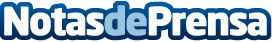 El mejor exchange de criptomonedas Bybit ofrece hasta un 30% de APY en sus nuevos fondos de minería de liquidezBybit, un exchange de criptomonedas con el segundo mayor intercambio de Futuros BTC por interés abierto, lanzó su nueva Minería de Liquidez el 19 de mayo de 2022Datos de contacto:BybitNota de prensa publicada en: https://www.notasdeprensa.es/el-mejor-exchange-de-criptomonedas-bybit_1 Categorias: Internacional Finanzas E-Commerce http://www.notasdeprensa.es